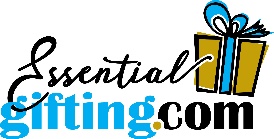 Introducing New Gift Solutions by EssentialgiftingFOR IMMEDIATE RELEASE: 	October 7, 2019Contact Name:			Donna FlackCompany Name:		EssentialgiftingWebsite:			https://essentialgifting.comPhone Number:		336-601-1142Email:				support@essentialgifting.com / dflack692@gmail.comNew Gift Solutions by EssentialgiftingIntroducing Storr Shop Gifts Inspired by YouHigh Point, NC: Essentialgifting today announced storr. shop/giftsinspiredbyyou, an online store with personal and experiential product purchasing options.  Storr-Gifts Inspired by You, offer an extended product selection to appeal to Essentialgifting shoppers.   Customers seeking immense choices for gifting now have options in addition to the most popular personalized one of a kind gift-box. Storr provides an exciting product enhancement to the Essentialgifting gift selections, also an opportunity to share proceeds with non-profits, says Donna Flack, Gift Stylist/Owner at Essentialgifting.com.  The storr shop will feature an assortment of graphic tees, leather & fashion accessories, travel and home giftables.  Essentialgifting customers love the opportunity to “gift themselves” insights that lead to partnering with Storr for trend-forward product selections for quick products or gifts on the go.Features and benefits of Storr Shop-Gifts Inspired by You include.New Brand ProductsA variety of gift categoriesPercentage of Storr Earnings Donated to Non-ProfitsStorr-gifts inspired by you, now available with constant product additions to meet every budget.   For more information on storr. shop/giftsinspiredbyyou visit EssentialgiftingAbout Essentialgifting, A premier online gift shop specializing in personalized gifting, creating inspiring and stylish gift solutions for lifestyles, all occasions and events delivering the ultimate gift experience.  Essentialgifting based in the triad area of Greensboro/High Point North Carolina home of the International Home Furnishings market transitioned from a personal shopper gift-giving service to Essentialgifting an online gift-giving e-commerce solution. Important to the Essentialgifting customer is keeping the recipient top of mind. Shoppers an find gift ideas and inspiration through Essentialgifting’s Giftspiration Newsletter.  Essentialgifting is truly inspired by the generosity of gifting.